ALLEGATO 1)AVVISO PUBBLICOPer la costituzione dell’elenco di avvocati esterni cui conferire incarichi di rappresentanza e difesa in giudizio dell’ACER (Agenzia Campana per l’Edilizia Residenziale).All’ACER – Agenzia Campana Per l’Edilizia Residenziale                                                                                                                    Affari GeneraliVia Domenico Morelli, 75 80121 Napolip.e.c. : acercampania@legalmail.itDomanda di iscrizione nell’Elenco degli avvocati esterni dell’ACER CampaniaIl/la  sottoscritto/a  Avv.----------------------------------------------------------------------------------Nato/a________________________	(Prov.)_______Codice Fiscale_________________Partita IVA …………………………………………Iscritto/a dal__________presso il Consiglio dell'Ordine degli Avvocati di ………………ED INOLTRESolo per coloro che ne siano in possesso e che aspirino ad assumere la difesa dell'Ente avanti le stesse Iscritto/a all'Albo Speciale degli Avvocati abilitati al patrocino dinanzi alle Giurisdizioni Superiori con iscrizione dal__________________residente in______________via/piazza________________ Prov.__________________con studio professionale in________, alla Via/Piazza-------n_______ c.a.p._________prov._______tel.________ cell. ___________fax___e-mail_________________________ e p.e.c.______________________________________                                                                                                                       CHIEDEdi essere inserito/a nell'Elenco di avvocati esterni, singoli e/o associati, cui l’ACER potrà attingere per il conferimento di incarichi legali per la rappresentanza e difesa in giudizio in controversie nelle quali l’Ente è parte, nelle sezioni di seguito indicate (barrare al massimo tre Sezioni di interesse):Sezione I -  Diritto Civile; Sezione II - Diritto del Lavoro e Pubblico Impiego; Sezione III - Diritto PenaleSezione IV - Diritto Amministrativo;Sezione V - Diritto Tributario*****A tal fine il/la sottoscritto/a, consapevole che, ai sensi dell'art.76 del D.P.R.28 dicembre2000n.445, le dichiarazioni mendaci, le falsità in atti e l'uso di atti falsi sono puniti secondo le previsioni contenute nel codice penale e nelle leggi speciali,DICHIARAAi sensi dell'art.46 del D.P.R.28 dicembre 2000 n.445:di essere in possesso della cittadinanza italiana, fatte salve le equiparazioni stabilite dalle leggi vigenti;di godere dei diritti civili e politici;di non aver subito condanne penali e non essere destinatario/a di provvedimenti che riguardano l'applicazione di misure di prevenzione, di decisioni civili e di provvedimenti amministrativi iscritti nel casellario giudiziale;di non avere subito provvedimenti disciplinari definitivi, comportanti la sospensione o la cancellazione dall’Albo;di non aver subito provvedimenti giudiziali relativi ad inadempimenti contrattuali per incarichi assunti con la Pubblica Amministrazione e comunque di non trovarsi in alcuna delle condizioni previste ex lege che impediscono di contrattare con la Pubblica Amministrazione;di non avere incompatibilità rispetto all’esercizio della professione di avvocato, derivanti da rapporti di lavoro dipendente pubblico o privato;di essere iscritto/a all'Albo Professionale degli Avvocati di_________di essere iscritto/a all’Albo Speciale degli Avvocati abilitati innanzi alle giurisdizioni superiori dal……………………………………..(per coloro che ne siano in possesso e che aspirino ad assumere la difesa dell'Ente avanti le stesse);di prendere atto ed accettare che l'iscrizione nel predetto Elenco, non comporta alcun diritto ad essere affidatari di incarichi da parte dell’ACER né l'instaurarsi di un rapporto di lavoro subordinato con l'Ente;di impegnarsi a comunicare immediatamente ogni atto modificativo delle dichiarazioni rese con la presente domanda e di essere a conoscenza del fatto che l’Ente potrà disporre la cancellazione dall'Elenco, ove dette modifiche comportino tale effetto;di non essere in conflitto di interessi con l’ACER e di impegnarsi a comunicare al medesimo l'insorgenza di ogni causa di conflitto di interessi, anche potenziale, entro 30 giorni dall'insorgere della stessa;l'assenza di rapporti di patrocino legale attuali derivanti da ricorsi o atti di citazione contro l’Ente;l'assenza di controversie in corso contro l’ACER nonché di impegnarsi a non assumere un incarico contro lo stesso per tutto il tempo in cui risulterà iscritto all'Elenco;di impegnarsi, in caso di incarico, ad accettare che il corrispettivo dell'incarico conferito sia determinato sulla base di previsione di spesa da concordare tra le parti, accettando di attenersi ai valori minimi delle tariffe professionali, come approvate con decreto del Ministero della Giustizia n.55 del 10/03/2014, ribassabili del 30%;di impegnarsi ad accettare i termini e le modalità di pagamento predeterminati dall’ACER, come determinate nel “Regolamento per l’attribuzione di incarichi ad avvocati esterni all’Ente”;	di impegnarsi ad aggiornare costantemente l’ACER sulle attività inerenti l'incarico ricevuto, allegando la relativa documentazione, attendendosi e facendo attenere anche i propri collaboratori ai massimi criteri di riservatezza in ordine ad ogni fatto o atto di cui venissero a conoscenza in virtù della prestazione professionale resa;di essere in possesso di esperienza nella difesa di Enti Locali e/o di altre Pubbliche Amministrazioni in relazione alle materie per le quali chiede l'iscrizione, le cui specifiche sono riportate nel curriculum professionale;di essere attualmente titolare di una garanzia assicurativa per la responsabilità civile verso terzi, a copertura dei danni provocati nell'esercizio dell'attività professionale, o impegno a stipulare idonea polizza  all'atto dell'incarico; di autorizzare l’ACER al trattamento dei propri dati, ai sensi del D.Lgs.30 giugno 2003, n.196, per tutte le procedure relative e/o conseguenti all'iscrizione all'Elenco dell’ACER secondo quanto indicato nel presente avviso;di aver preso visione e di accettare tutte quante le disposizioni contenute nell'Avviso pubblico per la costituzione dell'Elenco di avvocati esterni cui conferire incarichi di rappresentanza e difesa in giudizio dell’ACER.Il sottoscritto chiede che ogni comunicazione venga inviata al seguente indirizzo PEC:------------------impegnandosi a comunicare tempestivamente le eventuali variazioni successive.Allega alla domanda la seguente documentazione:Fotocopia del documento di riconoscimento in corso di validità;Copia del codice fiscale o equivalente;Copia sottoscritta  del curriculum  professionale che attesta le esperienze professionali più significative maturate dal professionista nelle materie dell'Elenco prescelte, le eventuali specializzazioni, con indicazioni specifica dell'eventuale svolgimento di incarichi svolti per conto di Enti Locali ed altre Pubbliche Amministrazioni.Nel curriculum dovrà essere espressamente indicata la data di prima iscrizione all’Albo degli Avvocati presso il Foro di competenza ed eventuali successive variazioni.	·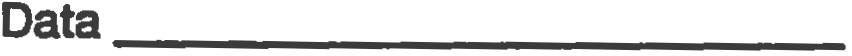 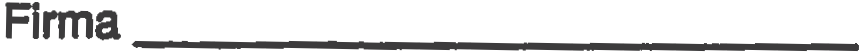 